『まなび』松永生涯学習センター　学習情報紙　７月号201９年　平成３１年　７月１日発行　NO.２１７問合せ先　松永生涯学習センター住所　福山市松永町三丁目1番29号 電話　084－934－5443ファックス　084－934－8251メールアドレスmatunaga-shougai-gakushuu@city.fukuyama.hiroshima.jp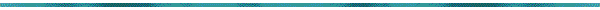 1ページ　人の歩みに学ぶ松永教室7月２２日は下駄の日，下駄ウィークの催しのお知らせ「下駄の日」を前に「下駄ウィーク」を催します。松永では，地域の産業として全国に知られた生活文化。この機会に よき時代の歩みを振り返ります。よかったら下駄などはいておこしください。会場はいずれも西部市民センターです。（１）展示「下駄に生きた人々」活況だった頃の下駄産業の歩みや，暮らしに活きた下駄文化などの資料をパネル展示します。①期間　7月8日（月）～7月22日（月）②場所　1階サロン（２）折り下駄サロンボランティアのみなさんに下駄の折り方を教えてもらいます。①日時7月１２日（金）1時３０分～１５時②場所　４階学習支援室（３）サロンコンサートよかったら，下駄などはいておこしください。この講座は松永生涯学習センター人権・社会教育活動事業として実施します。①出演　・福山大学箏曲部のみなさん（琴の演奏）・中井 歳晴さん（ハーモニカ演奏／中井理容院店主）・ゲタップチームのみなさん（下駄タップダンス）②日時7月２２日（月）③場所1階サロン　19時～２０時３０分④いずれも無料⑤主催　松永生涯学習センター⑥問合せ先・電話：０８４（９３４）５４４３・FAX：０８４（９３４）８２５１2ページ２　東村町かかしの里資料館祭り，夏の大収穫祭のお知らせ東村学区では，毎年春と夏に「かかしの里資料館祭り」を行っています。この行事は，地域で管理する民俗資料館の運営費確保を目的に開催。学区のみなさんが育てた新鮮野菜や柏餅などを揃えて，みなさまのご来場をお待ちしています。①日時７月２１日（日）8時30分～10時30分②場所　かかしの里資料館　東村小学校手前11m③問い合わせ　電話084―936―0600④主催　東村学区まちづくり学区推進委員会東村学区自治会連合会東村町かかしの大ちゃんの店３　施設を利用するみなさまへのお知らせ公共施設への避難者受け入れについて，これからの時期，大雨・洪水等の警報発令が予測されます。公民館，コミュニティセンター・館，交流館は災害時に避難場所として，避難者の受け入れを行う場合があります。災害時には避難行動が最優先となりますので，施設利用者の皆様には急きょ活動を中止していただき退室をお願いする場合があります。皆様のご理解とご協力をお願いします。４　夏休み！舞台発表！パワフルサマーステージ出演者募集のお知らせ①募集期間　７月１日（月曜日）～7月１７日（水曜日）②対象　小･中･高校生を中心とした個人・グループが対象です。③開催日　8月２４日（土曜日）１３時開演④問合せ・申込み：松永生涯学習センター・電話　084－934－5443・ＦＡＸ　084－934－8251・メール　Matunaga‐shougai‐gakushuu@city.fukuyama.hirosima.jp・住所　福山市松永町三丁目１番２９号3ページ情報びっくり箱５　高西公民館からのお知らせ（１）人生充実プロジェクト講座　知ってトクするシニアの歯①日時　７月２４日（水曜日）１０時から１１時②場所　高西公民館③内容　シニアのお口のトラブルと効果的なケア方法と口腔体操④講師　松永保健福祉課，健康推進課，歯科衛生士，保健師⑤申込みが必要です。⑥締切り　７月１９日（金曜日）⑦参加費　無料　⑧持参物　タオル，飲み物⑨その他　講座終了後，げんきサロンがあります。みんなで食事をしながら親睦を深めます。食事の参加には，申込み，別途材料費１００円が必要です。⑩問合せ・申込み　高西公民館電話　084－934－3172６　藤江公民館からのお知らせ（１）ストレス解消の隠し味　知って試して今日から笑顔生活①日時　７月２７日（土曜日）１９時から２０時②場所　藤江公民館２階　大会議室③内容　講義④講師　中原幸子さん　福山市男女共同参画推進委員⑤参加費　無料　⑥問合せ　藤江公民館電話　084－935－7401７　今津公民館からのお知らせ（１）人生のエンディングを考える終活セミナー　パート２　①内容　人生のエンディングを考えるをテーマに，3回連続で開催。会場はいずれも今津公民館会議室。時間はいずれも１３時３０分から第１回　死生観について　７月９日（火曜日）講師　鈴木宏教さん　薬師寺住職第２回　介護・医療の現状　７月１６日（火曜日）講師　今岡拓也さん　福山市西南部地域包括支援センター第３回　お葬式・お墓事情　７月２３日（火曜日）講師　藤井健さん　ＪＡ福山市葬祭センター柳津ホールセンター長森佐智恵さん　有限会社石のオカダ②申込みが必要です④問合せ　今津公民館電話　084－934―2205８　松永図書館からのお知らせ　（933－３７７０）７月の行事（１）展示　この本読んだ？①期間　７月１３日（土曜日）から８月１９日（月曜日）②内容　読書感想文におすすめの本を，紹介文を添えて展示（２）展示　夏の工作教室　わゴムボートをつくろう①日時　７月３０日（火曜日）１３時３０分から１５時②内容　ミニブックトークと牛乳パックを使用したわゴムボート作り③対象者　小学生④定員　先着３０人⑤申込　７月９日（火曜日）１０時から　来館または電話で定例行事（１）あかちゃんといっしょのおはなし会①日時　７月１０日（水曜日），１１日（木曜日）の１１時から１１時３０分②対象　乳幼児とその保護者（３）松永読書会①日時　７月１５日（月曜日）１０時から１２時②読本　この愛のゆくえ　岩波書店（４）さくらんぼの会（こどもの本を楽しむ会）①日時　７月２２日（月曜日）１０時３０分から１２時②内容　未定（５）図書館のお休み　７月１６日（火曜日）４ページ９　報告　まつなが・げんきづくり＆colorsボランティア会議６月８日（土）西部市民センターで『ボランティア会議』を行いました。松永地域を中心に活動する「まつなが・げんきづくりボランティア」，２０代・３０代の青年グループ「まつながcolors」のみなさんへ呼びかけました。　メキシコ料理の「タコス」をみんなで一緒に作り，会食しながら自己紹介をしました。２グループに分かれて話し合い，昨年度の振り返り，今年度の活動計画を見ながら意見交流をしました。８月２４日（土）開催の，『ビッグサマーストーリー』でやりたいことなどたくさんの意見が出ました。（１）今年度の活動計画について①７月２０日（土曜日）韓国映画上映会②７月２２日（月曜日）下駄の日サロンコンサート③８月２４日（土曜日）ビッグサマーストーリーでの活動支援④放課後子ども教室出前講座⑤２０２０年２月「第１０回フレンドリーピック　まつながカープヂェ-」⑥その他　おりばらサロンなど⑦メンバーは，随時募集しております。１０　７月の西部市民センターまなびサロンのお知らせ（１）パネル展　下駄に生きた人々松永の名を全国に響かせた下駄の歩みについて展示を行います。地場産業として成長し，一つの時代を築いた下駄。関わった人々の創意工夫などを写真や資料で紹介します。①期間　７月８日（月）～７月２２日（月）②場所　西部市民センター１階（２）おり下駄サロン７月２２日は「下駄の日」。そこで今回は「おり下駄サロン」をします。おりがみで下駄を折ってみませんか？ お気軽にお立ち寄りください。①場所　西部市民センター４階　学習支援室②問合せ　松永生涯学習センター電話　084―934―5443１１　ゲタなび夏がきました。海へ山へ，楽しい計画を立てている人も多いでしょう。同時に夏は，平和について改めて考える季節。焼け野原の街に希望を託し，市民が「ばら」を植えたことから，福山市では「ばら」を戦後復興の象徴として語り継いでいます。同じ時期，松永では下駄の生産が好調に。日本中の工場が空襲にあい，あらゆる物が不足した頃，幸い空襲がなかった松永から，全国へ下駄を出荷。多くの人が「松永下駄」をはいて学校に通い，働き，戦後を生きた人の暮らしを足元から支えました。ノスタルジックな映画やアニメに下駄ばきの登場人物が多いのは，そうした時代背景かと。やがてゴム製品の生産が増え，下駄は役割を終えたかのように姿を消しましたが，そんな歩みの下駄もまた戦後復興の象徴かと。カランコロンの足音と合わせ，次の世代に語り継ぎたいものです。視覚障がいなどの理由がある人のために，営利目的を除き「録音」「点字」「拡大」などを認めます。以上